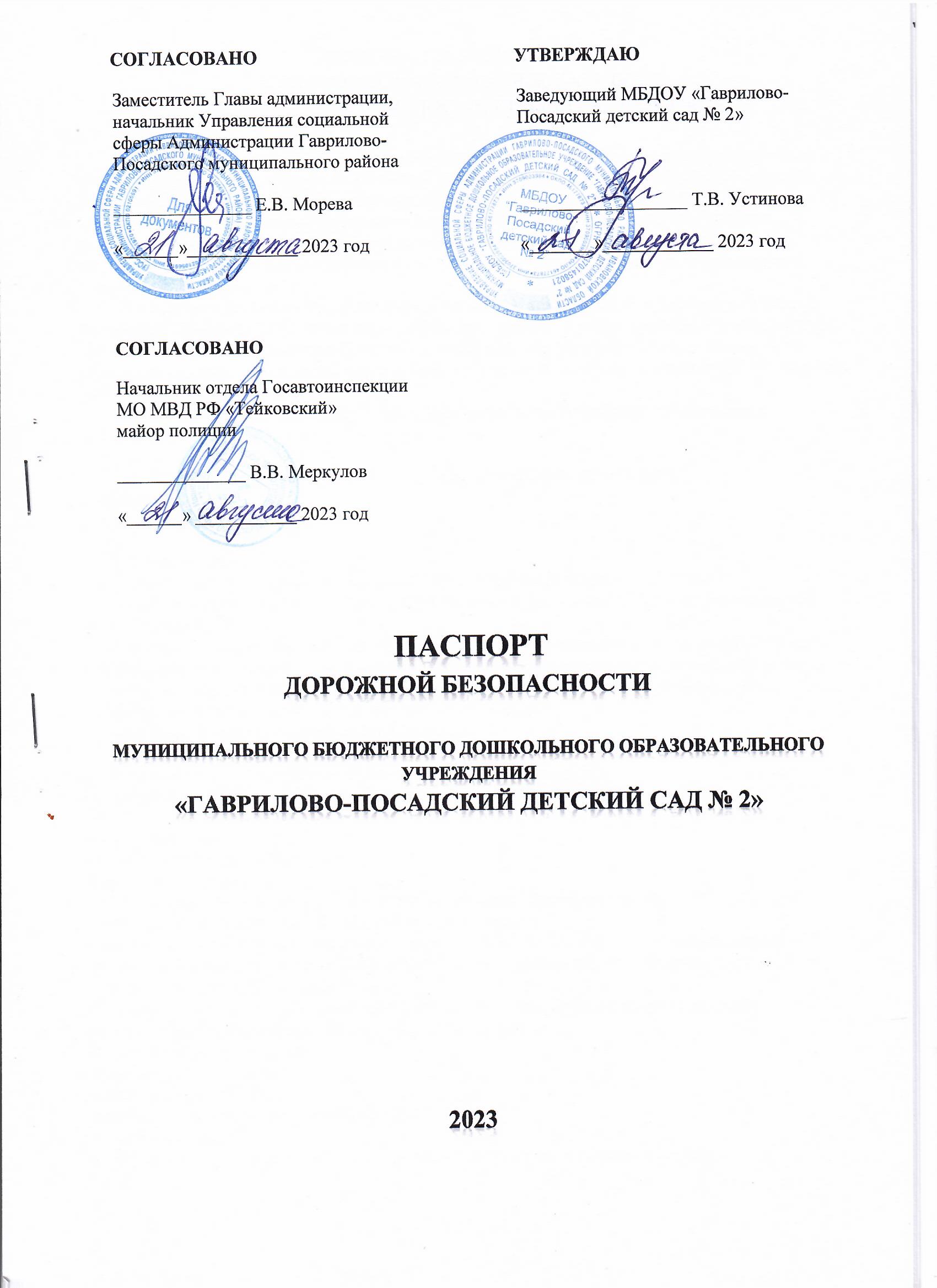 ПОЯСНИТЕЛЬНАЯ ЗАПИСКАк паспорту дорожной безопасности МБДОУ «Гаврилово-Посадский детский сад № 2»                 1. Паспорт дорожной безопасности (далее Паспорт) предназначен для отображения информации о дошкольном образовательном учреждении (ДОУ) с точки зрения обеспечения безопасности детей на этапах их перемещения «Дом-ДОУ-Дом», для использования педагогическим составом и сотрудниками отделения ОГИБДД в работе по разъяснению безопасного передвижения и поведения детей на улично-дорожной сети вблизи ДОУ и на маршруте «ДОУ-Дом», для подготовки мероприятий по предупреждению детского дорожно-транспортного травматизма.         Паспорт ведется ответственным сотрудником ДОУ совместно с сотрудниками отделения ОГИБДД (инспекторами по пропаганде, технического надзора и дорожной инспекции), которые оказывают помощь в разработке Паспорта, а также при внесении необходимых изменений в отдельные разделы Паспорта (схемы, перечни мероприятий по предупреждению ДТП с участием воспитанников).          Оригинал Паспорта хранится в ДОУ, копия в контрольно-наблюдательном деле в отделении ОГИБДД.               2. Паспорт имеет титульный лист и содержит следующие разделы:   -общие сведения,  -план-схемы.2.1 Титульный лист содержит:   - надпись «паспорт дорожной безопасности МБДОУ» в соответствии с Уставом;   - верхней части листа справа надпись «Утверждаю» и реквизиты (ФИО, дата утверждения) руководителя ДОУ;   - слева под первой согласующей подписью, надпись «Согласовано» и реквизиты (ФИО, дата утверждения) ответственного руководителя администрации органа местного самоуправления;   - слева, под первой согласующей подписью, надпись «Согласовано» и реквизиты (ФИО, дата утверждения) руководителя органа управления ОГИБДД;    - внизу листа указан год подготовки Паспорта.2.2 Раздел «Общие сведения» содержит следующую информацию:-наименование ДОУ,-тип ДОУ,-юридический адрес ДОУ,-фактический адрес ДОУ,-руководитель ДОУ,-ответственный от муниципального органа образования (телефон, адрес),-ответственный от отделения ОГИБДД (телефон, адрес),-ответственный за мероприятия по профилактике детского травматизма (телефон, адрес),-руководитель или ответственный работник дорожно-эксплуатационной организации, осуществляющей УДС* (телефон, адрес),-руководитель или ответственный работник дорожно-эксплуатационной организации, осуществляющей содержание ТСОДД (телефон, адрес),-количество воспитанников,-наличие уголка по БДД,-наличие класса по БДД,-наличие автогородка (площадки) по БДД,-режим работы ДОУ,-телефоны оперативных служб (МЧС, полиция, скорая помощь, газовая служба).2.3 План-схемы в Паспорте:План-схема района расположения ОУ, пути движения транспортных средств и детейА. Район расположения ДОУ определяется группой жилых домов, зданий и улично-дорожной сетью, центром которого является непосредственно ДОУ.В. Территория, указанная в схеме, включает в себя:     - ДОУ,     - жилые дома,     - автомобильные дороги и тротуары. С. На схеме обозначено:     - расположение жилых домов, зданий и сооружений,     - сеть автомобильных дорог,     - пути движения транспортных средств,     - пути движения детей в (из) ДОУ,     - уличные нерегулируемые пешеходные переходы.      Схема необходима для общего предоставления о районе расположения ДОУ. Для изучения безопасности движения детей на схеме обозначены наиболее частые пути движения воспитанников от дома к ДОУ и обратно.Пути движения транспортных средств к местам разгрузки/погрузки и рекомендуемых безопасных путей передвижения детей по территории ДОУ     На схеме указана траектория движения транспортного средства на территории ДОУ, в то числе место погрузки/разгрузки, а также безопасный маршрут движения детей во время погрузочно-разгрузочных работ.Организация дорожного движения в непосредственной близости от ОУ с размещением соответствующих технических средств, маршрут движения воспитанников    На схеме указано направление транспортного потока в непосредственной близости ДОУ и  направление движения детей к/из ДОУ.     3. Паспорт может содержать любую другую информацию, позволяющую объективно оценить положение дел в ДОУ в части, касающейся обеспечения безопасности воспитанников.*Дорожно-эксплуатационные организации, осуществляющие содержание УДС, несут ответственность в   соответствии  с законодательством РФ (ФЗ «О безопасности дорожного движения» №196-ФЗ, КоАП, Гражданский кодекс)                                                                     ОБЩИЕ СВЕДЕНИЯ о МБДОУ «Гаврилово-Посадский детский сад № 2»Тип учреждения: дошкольное образовательное учреждениеЮридический адрес: Ивановская область, г.Гаврилов Посад, ул.Советская., д.61Фактический адрес:  Ивановская область, г.Гаврилов Посад, ул.Советская., д.61Руководитель ДОУ (заведующая):           Устинова Татьяна Витальевна                                                                           8(49355)22643Ответственный работник от органа  муниципального образования (главный специалист отдела образования): Антонова Ольга Николаевна                                                                          8(49355)21871Ответственный инспектор по ИАЗ ОГИБДД МО МВД РФ   "Тейковский" ст. лейтенант полиции :                                                                                                                      Левинская Анастасия Вадимовна                                                                          8(49343)26131Ответственный работник за мероприятия по профилактике ДДТ в МБДОУ(воспитатель):                                                 Жильцова Галина Евгеньевна                                                                          8(49355)22643 Руководитель или ответственный работник дорожно-эксплуатационной  организации, осуществляющей содержание УДС* (директор МБУ «Надежда»):                                                                          Блинов Алексей Витальевич                                                                          8(49355)21894(генеральный директор ООО «Тейковское ДРП»): Шестопалов Е.А.                                                                                            8(49343)22761                                                                                      Руководитель или ответственный работник дорожно-эксплуатационной организации, осуществляющей содержание ТСОДД (директор МБУ «Надежда»):                                                                          Блинов Алексей Витальевич                                                                          8(49355)21894(генеральный директор ООО «Тейковское ДРП»):                                                                          Шестопалов Е.А.                                                                          8(49343)22761 Количество воспитанников: 65Наличие уголка по БДД: имеется в каждой возрастной группе и в холле 1 этажаНаличие класса по БДД: нетНаличие автогородка (площадки) по БДД: нетНаличие автобуса в МБДОУ: нетРежим работы МБДОУ: 7.30-18.00Выходные дни: суббота, воскресенье, праздничные дниТелефоны оперативных служб: Единая диспетчерская дежурная служба при Администрации Гаврилово- Посадского муниципального района  8(49355)20267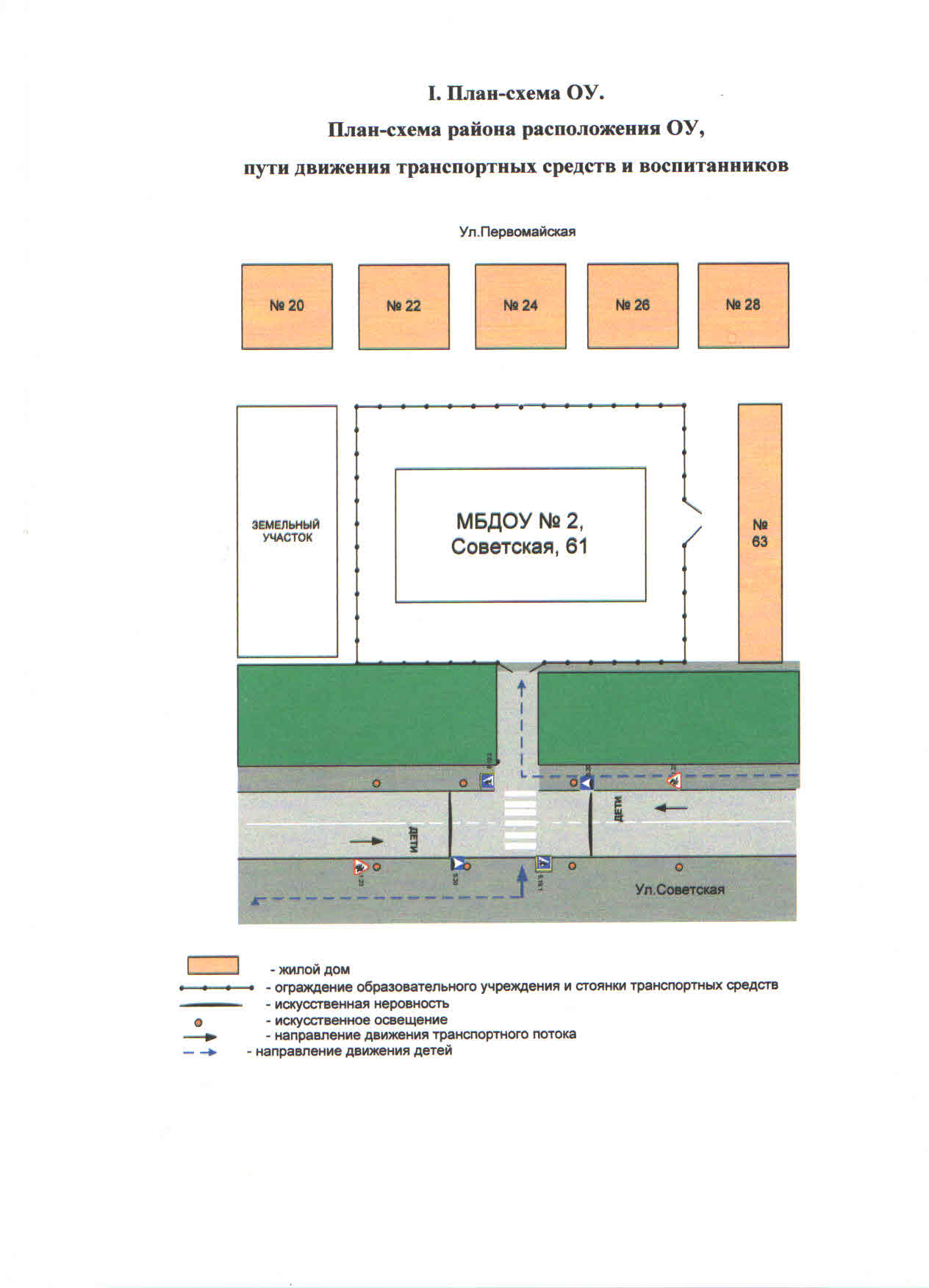 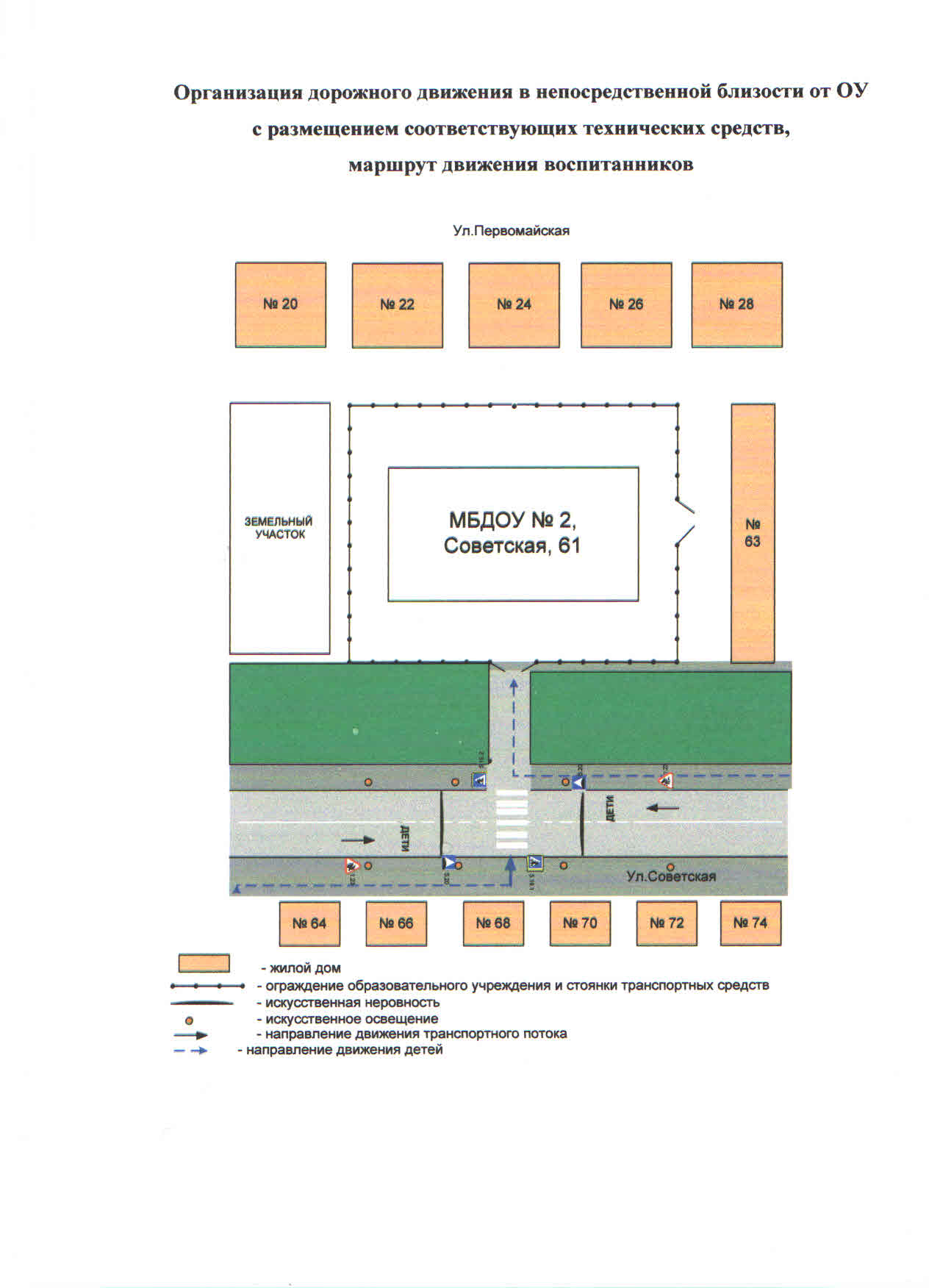 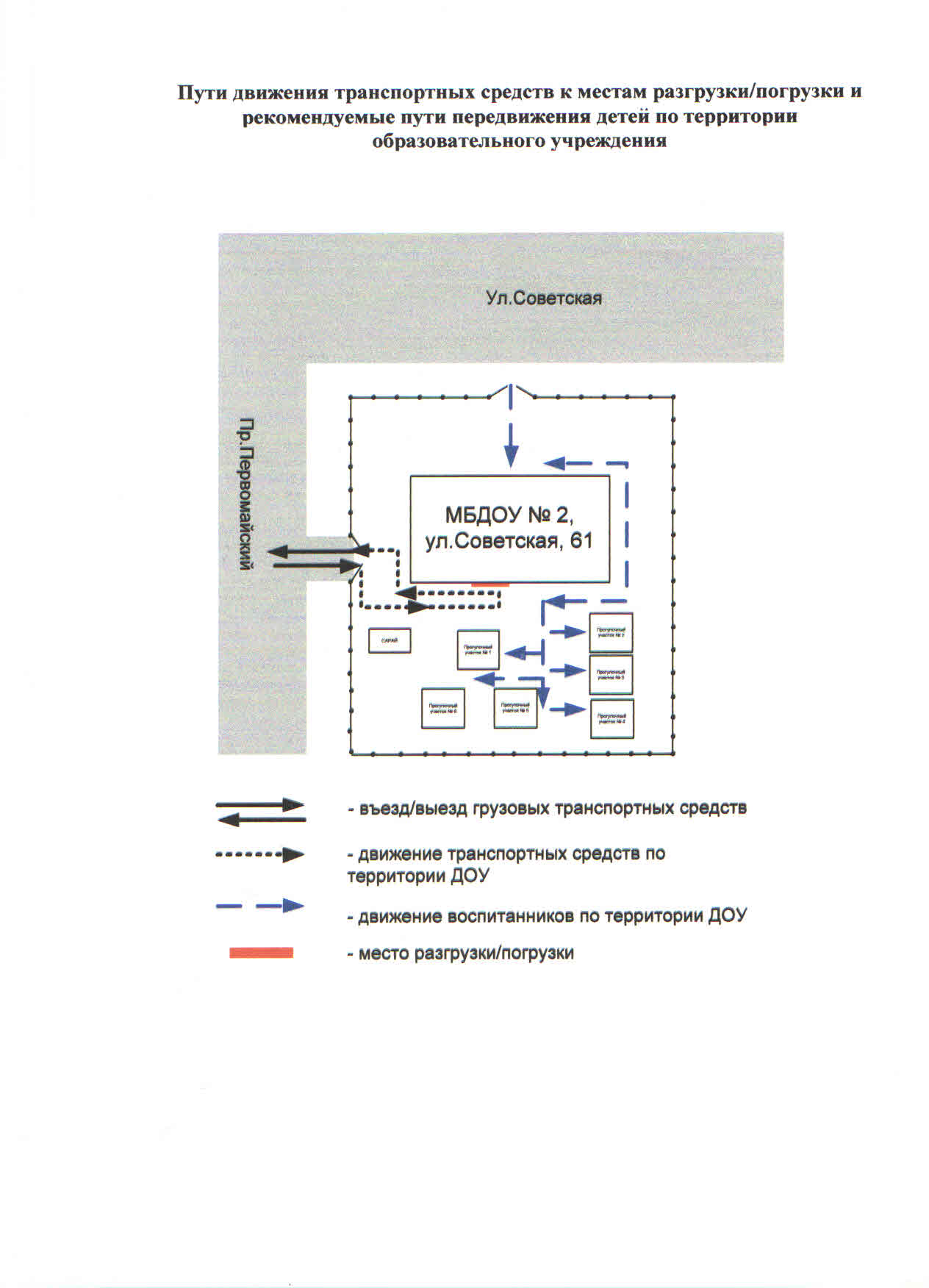 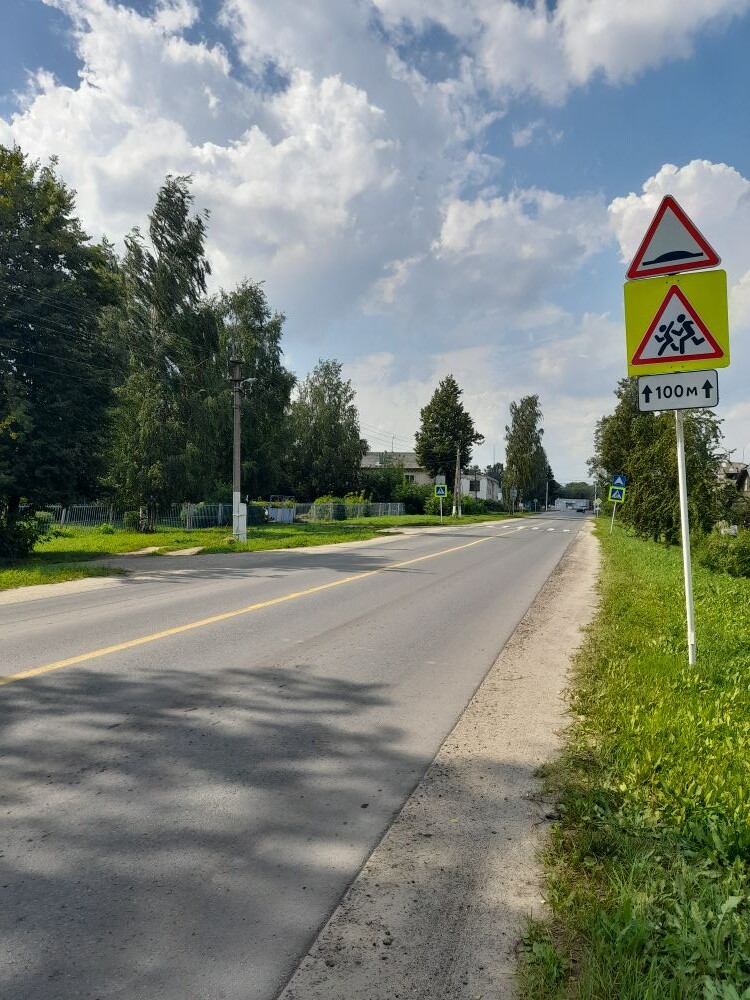 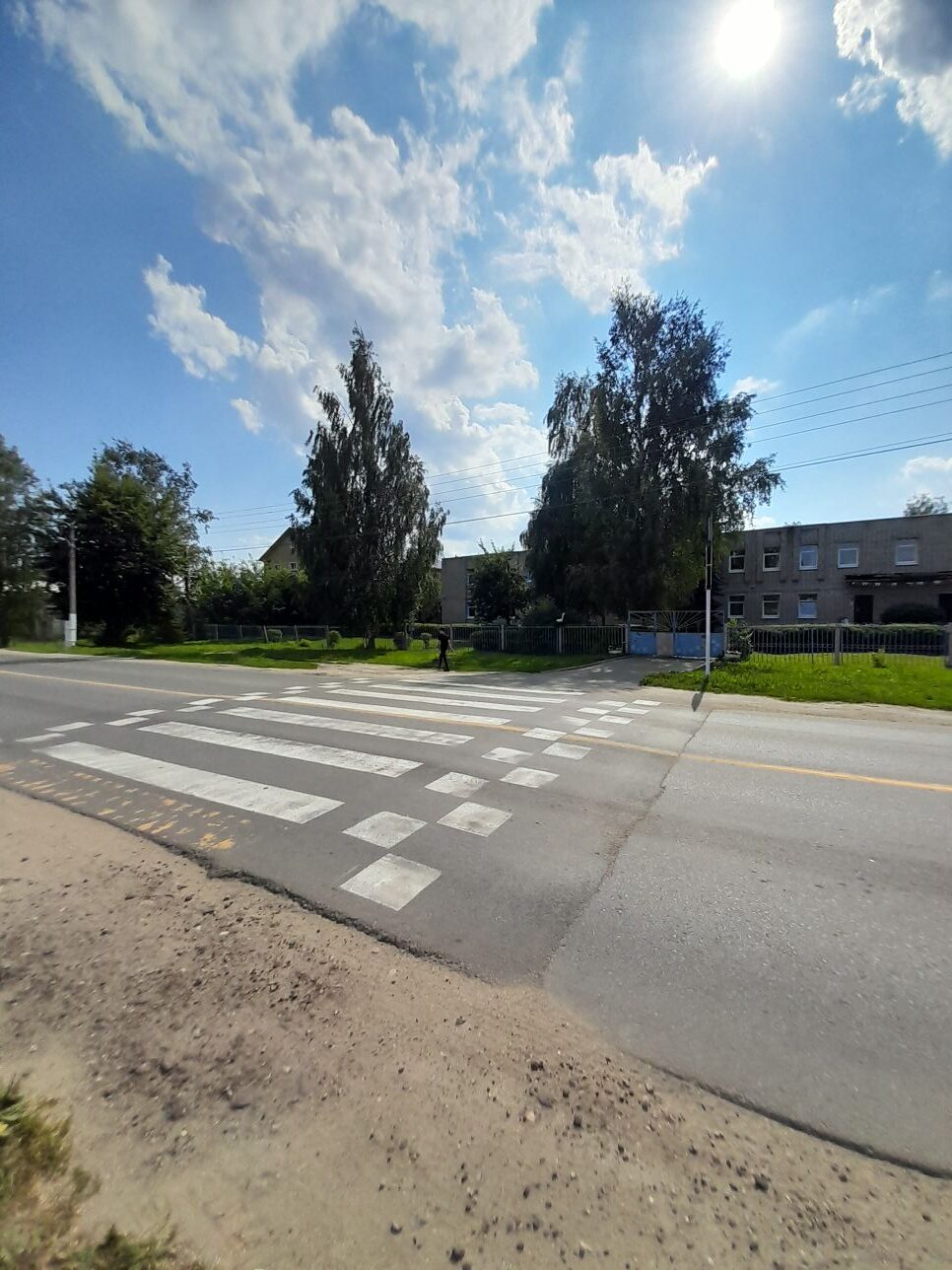 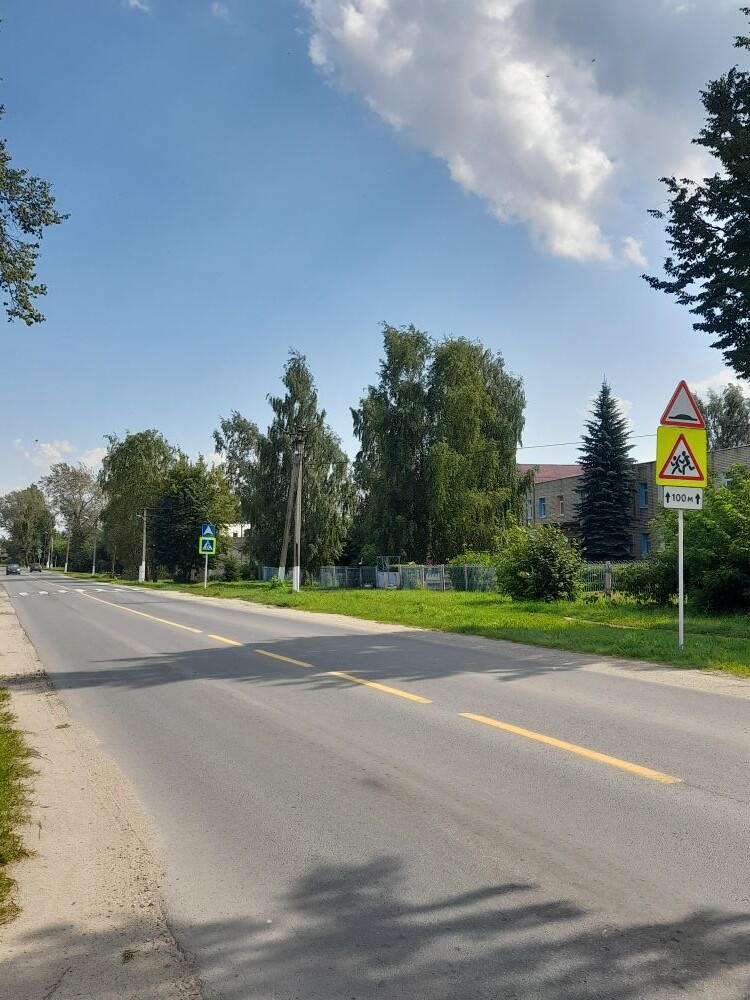 Оперативные службыБИЛАЙНМТС, МЕГАФОНВызов с городского телефонаПожарная охрана и спасатели00101001Полиция00202002Скорая помощь00303003Аварийная служба газовой сети00404004